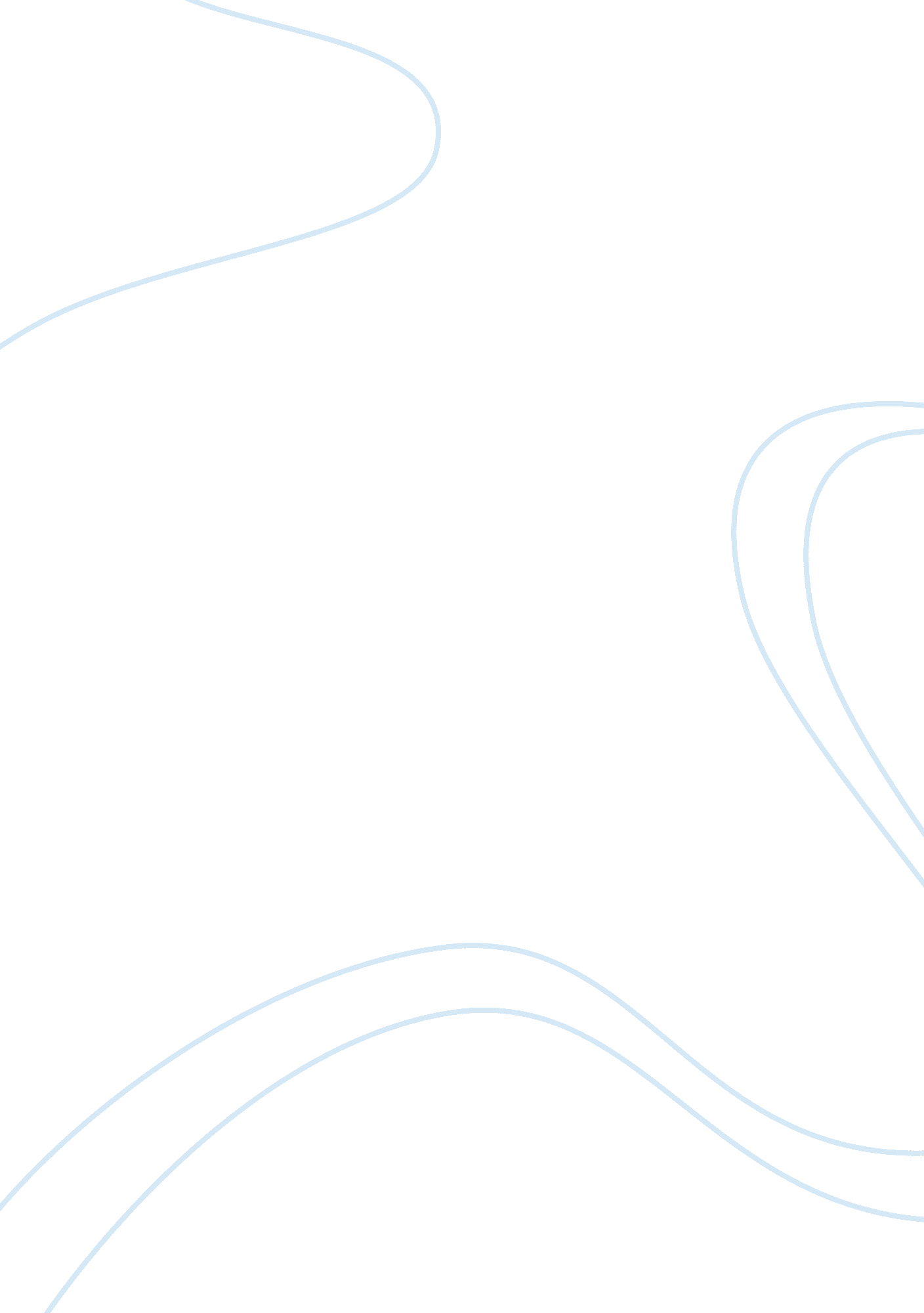 Walter chip affairs of the lips why we kiss essay sampleSociology, Communication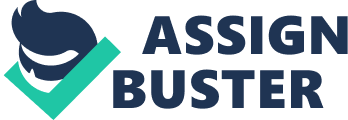 Affairs of the Lips: Why We Kiss Summary 
Response Why We Kiss 
1) In the first paragraph, the author articulates the essence of kissing in human beings. Kissing is mostly used to convey messages to partners. As there exist different forms of kisses, each has each its own meaning depending on the type of relationship the partners have. 
2) Walter discusses the uses of lips and points out that apart from eating and speech, the lips are used for kissing whereby sensory and neural messages are transmitted to the other partner each message having a different effect on the partner. 3) Walter argues that kisses determine the direction of a relationship, and there are usually two options; success or failure. 4) Kissing involves a complicated exchange of information which can be ruled out to have a specific meaning to the partner. Furthermore, the author argues that kissing can be interpreted to mean commitment and dedication. 5) The author explains that kissing might have evolved from mothers who were feeding their children using their mouth. Later on, human beings used this mode of affection to express passion in various ways. 6) Kissing is said to be accelerated by silent chemical messages, and the same messengers are used by animals and plants. 7) Walter notices that the lack of a specialized pheromone detector, unlike rats and pigs, make us communicate in a complicated manner. Therefore, any chemical communication explains the attraction between men and women. 8) According to Walter, kissing facilitates the exchange of pheromones between partners. 9) Walter argues that kissing might be inherited from the ancestors according to a Zookeeper’s experience with a Bonobos. GOOD CHEMISTRY 10) According to Walter, kissing involves a delightful sensation that sends messages to the body and the brain. The author notes that kissing can be addictive. 11) Kissing affects all the five sensory organs condensing all the information to the brain as it takes place. 12) According to Walter, kissing influences social bonding, human stress motivation and sexual motivation. 13) As much as kissing increases sexual motivation women require more than a kiss to be completely aroused. However, the author notes that stress reduces in both males and females when they kiss. 14) Kissing especially when two individuals are in love boosts brain chemicals that increase the level of connection between the partners. 15) Kissing affects organs, makes pupils to dilate and boosts both the pulse and blood pressure. LITMUS TEST 16) Walter argues that a kiss is pivotal to a relationship. 
17) The first kiss can make or break a relationship. 
18) A kiss carries a lot of weight because most of the times it helps individuals rate their potential partners. 
19) Walter argues from a Darwinian perspective that sexual selection determines the future generation. 
20) Kissing can determine the direction of a relationship, but views mostly vary between men and women. Women look for other characteristics other than kissing. 
21) Interlocking tongues between partners during kissing is usually deemed to be a sign of a healthy relationship as perceived by women. 
22) Walter argues that women do not take chances when it comes to picking their partners and hence, a passionate kiss to them enable them make a right decision. 
23) The author offers contradictory views, which identify that, animals do not kiss and yet they procreate. In addition, Walter mentions that some cultures view kissing as wayward. 
24) As much as kissing is advocated, the majority of the human species are not conversant with kissing. LOPSIDED LOVE 25) As much as the majority of the cultures do not kiss, they have behaviors and tendencies that are closely related with kissing. 
26) Humans develop much of their character due to the nature of their upbringing. 
27) The author explains that people who tilt to the left when kissing are less passionate than those who tilt to the right. 
28) Walter identifies that there is still so much to be researched when it comes to kissing, and the quest for more knowledge on the subject is unending. 1. The author is quick to mention that people kiss to symbolize something. I agree with the author on the fact that there are various forms of kisses, and each kiss has its own intended message. In addition, the manner in which the author explains the way people kiss expounds further on the relationship between the individuals. 
2. The fact that there are messages transmitted to partners is true. However, I think that Walter does not mention that the message of a kiss is well passed on to a partner only if the partner is interested and responsive. Otherwise, if a partner is not interested, the act of kissing involves a wasted endeavor. 
3. I disagree with Walter about the absurd the idea that a kiss can determine the future of a relationship. An individual can be a bad kisser due to inexperience and with time can master the act of kissing. As much as kissing always has an intended message, I think it is not possible to determine whether a partner is serious or not. I think determination of a long term relationship is based on other factors other than kissing alone. 
4. I agree with the author that the act of mothers of feeding their children with their mouth forms a bond between a child and a mother. Similarly, kissing between two individuals creates a similar bond which depends on the nature of the relationship. 
5. Since plants and animals communicate in their own unique way it is possible that the chemical messengers are usually responsible. It is worth noting that communication in human beings surpasses scientific understanding and experiments. 
6. It is true that, through kissing, there is contentment between partners. 
7. I think primates are usually not far from humans in terms of behavior and relationship. Therefore, any attraction between two individuals displays the complicated array of communication as propagated by the author. 
8. It is true that kissing exchanges pheromones between partners. 9. The fact that kissing is inherited from ancestors is true but the experience of the Zookeeper cannot be relied upon. 10. According to my personal experience, I agree that kissing involves a delightful sensation. 11. The author’s sentiments are true that kissing affects the brain. 12. I agree with the author that kissing is a great determinant of social bonding, human stress motivation and sexual motivation. 13. I disagree with the author that men use kissing to evaluate their partners. I think men look for more factors such as character, beauty and brightness. 14. It is scientifically approved that kissing boosts brain chemicals. 15. The fact that pupils dilate and pulse rate increases while kissing does not mean that it happens mostly due to kissing. However, organs respond to stimuli, and in case of any other excitement, the organs can respond in the same manner. 16. I agree that a kiss is pivotal to a relationship. 
17. I think it is not possible to determine whether a partner is serious or not. I think determination of a long term relationship is based on other factors other than kissing alone 
18. I agree with the author that kissing helps partners rate each other. 
19. I agree with the author that future generation depends mostly on the decision made today regarding the choice of partners. 
20. I disagree with the author that men use kissing to evaluate their partners. I think men and women check on other factors other than kissing. 
21. Interlocking tongues between partners is usually perceived as wayward in other cultures and generalizing that it is a sign of a healthy relationship is wrong. 
22. I agree with the author that women take time before they choose the right partner who satisfies their conditions. 
23. I agree that kissing is not a major determinant when it comes to choosing a partner. 
24. I agree with the author that the majority of the species are not aware of kissing. 
25. I agree with the author on the fact that some of the cultures that do not kiss have behavior tendencies that are closely related to kissing. 
26. I agree with the author that the nature of upbringing determines to a large extent the character of individuals. 
27. The explanation by the author about the tilting of the head is scientifically proven hence I agree with the author. 
28. I agree that there is still much to be researched on the topic on kissing. Works Cited Walter, Chip. " AFFAIRS OF THE LIPS: WHY WE KISS." (2008): 166-173. 